Napomena: Ispit se može pogledati u bilo koje vrijeme.Ocjenjivanje:50 – 59%	260 – 74%	375 – 89%	490+		5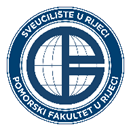 POSLOVNIK KVALITETEOznakaPP-02/OB-01DOKUMENTIRANI OBRASCIIzdanje1/1Evidencija izvedene nastave i nazočnosti studenataDatum15.03.2018.Evidencija izvedene nastave i nazočnosti studenataOdobrioA. Perić Hadžić, v.rEvidencija izvedene nastave i nazočnosti studenataBr. Str.1/1Studijski programBrodostrojarstvoBrodostrojarstvoBrodostrojarstvoBrodostrojarstvoBrodostrojarstvoBrodostrojarstvoRazina stud.Razina stud.Razina stud.Razina stud.PDPDPDNastavni predmetRad na simulatoru 1Rad na simulatoru 1Rad na simulatoru 1Rad na simulatoru 1Rad na simulatoru 1Rad na simulatoru 1Sem.VVVOblik nast.Oblik nast.IIzvedena nastavaDatumDatum22.02.2019.Vrijeme09:00 – 10:3009:00 – 10:30ProstorijaProstorijaProstorija233233GrupasviIzvedeni sadržaji nastavnog predmetaRezultati zavrsog ispita (predrok + 1. rok + 2. rok) i konačne ocjene     predrok                1. rok                  2. rokRezultati zavrsog ispita (predrok + 1. rok + 2. rok) i konačne ocjene     predrok                1. rok                  2. rokRezultati zavrsog ispita (predrok + 1. rok + 2. rok) i konačne ocjene     predrok                1. rok                  2. rokRezultati zavrsog ispita (predrok + 1. rok + 2. rok) i konačne ocjene     predrok                1. rok                  2. rokRezultati zavrsog ispita (predrok + 1. rok + 2. rok) i konačne ocjene     predrok                1. rok                  2. rokRezultati zavrsog ispita (predrok + 1. rok + 2. rok) i konačne ocjene     predrok                1. rok                  2. rokRezultati zavrsog ispita (predrok + 1. rok + 2. rok) i konačne ocjene     predrok                1. rok                  2. rokRezultati zavrsog ispita (predrok + 1. rok + 2. rok) i konačne ocjene     predrok                1. rok                  2. rokRezultati zavrsog ispita (predrok + 1. rok + 2. rok) i konačne ocjene     predrok                1. rok                  2. rokRezultati zavrsog ispita (predrok + 1. rok + 2. rok) i konačne ocjene     predrok                1. rok                  2. rokRezultati zavrsog ispita (predrok + 1. rok + 2. rok) i konačne ocjene     predrok                1. rok                  2. rokRezultati zavrsog ispita (predrok + 1. rok + 2. rok) i konačne ocjene     predrok                1. rok                  2. rokRezultati zavrsog ispita (predrok + 1. rok + 2. rok) i konačne ocjene     predrok                1. rok                  2. rokREZULTATIREZULTATIREZULTATIREZULTATIREZULTATIREZULTATIREZULTATIREZULTATIREZULTATIREZULTATIREZULTATIREZULTATIREZULTATIREZULTATIPrezime i imePrezime i imeZavršniZavršniZavršniKonačnoKonačnoKonačnoKonačnoNapomeneNapomeneNapomeneNapomeneNapomeneBabić MatejBabić MatejBarbir JoškoBarbir Joško77% (4)  77% (4)  77% (4)  4444Barić DamirBarić Damir35% (1)35% (1)35% (1)Benić IvorBenić Ivor49% (1) 42% (1)49% (1) 42% (1)49% (1) 42% (1)Blagojević MiloradBlagojević MiloradBogović BartolBogović Bartol86% (4)  86% (4)  86% (4)  5555Zbog predroka i dobrih kolokvijaZbog predroka i dobrih kolokvijaZbog predroka i dobrih kolokvijaZbog predroka i dobrih kolokvijaZbog predroka i dobrih kolokvijaBolčević DeanBolčević Dean39% (1) 57% (2)39% (1) 57% (2)39% (1) 57% (2)2222Cavedoni MatteoCavedoni MatteoDajić MihaelDajić MihaelDobranić MatejDobranić Matej90% (5)  90% (5)  90% (5)  5555Čestitam!Čestitam!Čestitam!Čestitam!Čestitam!Domijan DanijelDomijan Danijel54% (2)54% (2)54% (2)2222Đurić TonyĐurić Tony48% (1) 61% (3)48% (1) 61% (3)48% (1) 61% (3)3333Zbog dobrih kolokvija!Zbog dobrih kolokvija!Zbog dobrih kolokvija!Zbog dobrih kolokvija!Zbog dobrih kolokvija!Farkaš KuzmaFarkaš Kuzma72% (3)  72% (3)  72% (3)  3333Fazlić IvanFazlić Ivan42% (1)42% (1)42% (1)Franulović MaroFranulović Maro62% (3) 62% (3) 62% (3) 3333Galić BojanGalić BojanGrubišić SanjinGrubišić Sanjin45% (1) 45% (1)45% (1) 45% (1)45% (1) 45% (1)Gržić FilipGržić Filip46% (1) 64% (3)46% (1) 64% (3)46% (1) 64% (3)3333Juretić SanjinJuretić SanjinJuričević DaliborJuričević Dalibor73% (3) 73% (3) 73% (3) 4444Zbog predroka i dobrih kolokvija!Zbog predroka i dobrih kolokvija!Zbog predroka i dobrih kolokvija!Zbog predroka i dobrih kolokvija!Zbog predroka i dobrih kolokvija!Jurinović MarkoJurinović MarkoKalinić LukaKalinić LukaKatić AntonKatić AntonKazazi IvanKazazi IvanKlarić DinoKlarić DinoKozina FilipKozina Filip87% (4)  87% (4)  87% (4)  5555Zbog predroka i dobrih kolokvija!Zbog predroka i dobrih kolokvija!Zbog predroka i dobrih kolokvija!Zbog predroka i dobrih kolokvija!Zbog predroka i dobrih kolokvija!Kurajić EnriqueKurajić Enrique89% (4)  89% (4)  89% (4)  5555Zbog predroka i dobrih kolokvija!Zbog predroka i dobrih kolokvija!Zbog predroka i dobrih kolokvija!Zbog predroka i dobrih kolokvija!Zbog predroka i dobrih kolokvija!Lacković IvanLacković Ivan66% (3)  66% (3)  66% (3)  3333Lončarić MaurizioLončarić MaurizioLozo IvanLozo IvanMahulja MatkoMahulja MatkoMandekić FilipMandekić Filip41% (1)41% (1)41% (1)Marion LeoMarion Leo95% (5)  95% (5)  95% (5)  5555Čestitam!Čestitam!Čestitam!Čestitam!Čestitam!Markanović IvanMarkanović IvanMarkioli DinkoMarkioli DinkoMatić TinMatić TinMedić AntonioMedić Antonio77% (4)  77% (4)  77% (4)  4444Mehmeti ArberMehmeti Arber88% (4)  88% (4)  88% (4)  5555Zbog predroka i dobrih kolokvija!Zbog predroka i dobrih kolokvija!Zbog predroka i dobrih kolokvija!Zbog predroka i dobrih kolokvija!Zbog predroka i dobrih kolokvija!Mijić LukaMijić LukaMiloš MarkoMiloš Marko63% (3) 63% (3) 63% (3) 3333Miočić KristianMiočić Kristian38% (1) 38% (1) 38% (1) ponovni upisponovni upisponovni upisponovni upisIzuzetno loši koloviji i loš završni!Izuzetno loši koloviji i loš završni!Izuzetno loši koloviji i loš završni!Izuzetno loši koloviji i loš završni!Izuzetno loši koloviji i loš završni!Mrakovčić MarinMrakovčić Marin76% (4) 76% (4) 76% (4) 4444Mrđenović DavidMrđenović David35% (1) 35% (1) 35% (1) ponovni upisponovni upisponovni upisponovni upisIzuzetno loši koloviji i loš završni!Izuzetno loši koloviji i loš završni!Izuzetno loši koloviji i loš završni!Izuzetno loši koloviji i loš završni!Izuzetno loši koloviji i loš završni!Mrđenović MauroMrđenović MauroOrak LukaOrak Luka62% (3) 62% (3) 62% (3) 3333Ožanić HrvojeOžanić Hrvoje39% (1) 47% (1)39% (1) 47% (1)39% (1) 47% (1)Paris AndriaParis AndriaPerić VanjaPerić VanjaPravdica NinoPravdica Nino43% (1)43% (1)43% (1)Protega AntonioProtega Antonio92% (5) 92% (5) 92% (5) 5555Čestitam!Čestitam!Čestitam!Čestitam!Čestitam!Radović VictoriaRadović Victoria52% (2) 52% (2) 52% (2) 2222Ramzi MarioRamzi MarioRukavina LeoRukavina LeoSkender LeoSkender Leo60% (3)60% (3)60% (3)2222Zbog loših kolokvija!Zbog loših kolokvija!Zbog loših kolokvija!Zbog loših kolokvija!Zbog loših kolokvija!Sorić ŠimeSorić Šime77% (4)77% (4)77% (4)4444Sternak MarioSternak MarioŠegota DavidŠegota David67% (3) 67% (3) 67% (3) 3333Šikić MatijaŠikić Matija48% (1) 67% (3) 48% (1) 67% (3) 48% (1) 67% (3) 3333Škorić LukaŠkorić LukaŠkorić TinŠkorić Tin57% (2) 57% (2) 57% (2) 2222Tartić AlmirTartić Almir51% (2)51% (2)51% (2)2222Tomljanović LukaTomljanović Luka68% (3)68% (3)68% (3)3333Tomljenović FilipTomljenović FilipViduka MartinViduka Martin15% (1)15% (1)15% (1)Vrban KarloVrban Karlo59% (2) 59% (2) 59% (2) 3333Zbog dobrih kolokvija!Zbog dobrih kolokvija!Zbog dobrih kolokvija!Zbog dobrih kolokvija!Zbog dobrih kolokvija!Vrnoga LukaVrnoga Luka29% (1)29% (1)29% (1)Vukelić DomagojVukelić Domagoj74% (3)  74% (3)  74% (3)  4444Zbog predroka i dobrih kolokvija!Zbog predroka i dobrih kolokvija!Zbog predroka i dobrih kolokvija!Zbog predroka i dobrih kolokvija!Zbog predroka i dobrih kolokvija!Vukić DujeVukić Duje72% (3) 72% (3) 72% (3) 3333Vukić VanesaVukić Vanesa37% (1)37% (1)37% (1)Vukušić ToniVukušić Toni35% (1) 54% (2)35% (1) 54% (2)35% (1) 54% (2)2222Zanić IvanZanić Ivan88% (4) 88% (4) 88% (4) 5555Zbog predroka i dobrih kolokvija!Zbog predroka i dobrih kolokvija!Zbog predroka i dobrih kolokvija!Zbog predroka i dobrih kolokvija!Zbog predroka i dobrih kolokvija!Zonka NikolaZonka NikolaŽic MateoŽic Mateo63% (3) 63% (3) 63% (3) 3333izvoditelj nastaveizvoditelj nastaveDean Bernečić  25.02.2019.Dean Bernečić  25.02.2019.Dean Bernečić  25.02.2019.Dean Bernečić  25.02.2019.PotpisPotpisPotpis